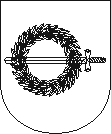 KLAIPĖDOS RAJONO SAVIVALDYBĖS TARYBASPRENDIMASDĖL KLAIPĖDOS RAJONO SAVIVALDYBĖS TARYBOS 2013 M. SAUSIO 31 D. SPRENDIMO NR. T11-46 „DĖL KLAIPĖDOS RAJONO SAVIVALDYBĖS TARYBOS VEIKLOS REGLAMENTO PATVIRTINIMO“ PAKEITIMO2019 m. birželio 27 d. Nr. T11-180GargždaiKlaipėdos rajono savivaldybės taryba, vadovaudamasi Lietuvos Respublikos vietos savivaldos įstatymo 18 straipsnio 1 dalimi bei atsižvelgdama į Klaipėdos rajono savivaldybės tarybos veiklos reglamento nuolatinės komisijos posėdžio 2019-06-13 protokolą Nr. T31-6, nusprendžia:1. Pakeisti Klaipėdos rajono savivaldybės tarybos veiklos reglamentą, patvirtintą Klaipėdos rajono savivaldybės tarybos 2013 m. sausio 31 d. sprendimu Nr. T11-46 „Dėl Klaipėdos rajono savivaldybės tarybos veiklos reglamento patvirtinimo“ (2016 m. lapkričio 22 d. redakcija Nr. T11-386)“:Pakeisti 17 punktą ir išdėstyti jį taip:„17. Apie posėdžio laiką bei svarstyti parengtus, pateiktus ir įregistruotus klausimus kartu su sprendimų projektais Meras, o kai jo nėra dėl ligos, komandiruotės, atostogų bei kitais atvejais, kai jo nėra dėl kitų objektyvių priežasčių, – Mero pavaduotojas, o kai šio nėra, – laikinai Mero pareigas einantis Tarybos narys arba įgaliojimus iš 1/3 išrinktų Tarybos narių gavęs Tarybos narys ne vėliau kaip prieš 3 darbo dienas iki posėdžio pradžios elektroniniu paštu praneša visiems Tarybos nariams, Vyriausybės apskrityje tarnybai, Savivaldybės administracijos vadovams, struktūrinių padalinių vadovams, seniūnams, seniūnaičiui, kai svarstomi klausimai yra susiję su jo atstovaujamąja gyvenamosios vietovės bendruomene, vietos gyventojų apklausos iniciatyvinės grupės atstovui (atstovams), kai svarstomi vietos gyventojų apklausos rezultatai ar klausimai dėl vietos gyventojų apklausai pateikto (pateiktų) klausimo (klausimų). Gyventojams šiame punkte nurodyta informacija ne vėliau kaip prieš 3 darbo dienas iki posėdžio pradžios paskelbiama Savivaldybės interneto svetainėje.Pakeisti 18 punktą ir išdėstyti jį taip:„18. Sprendimų projektai yra registruojami Klaipėdos rajono savivaldybės tarybos ir mero sekretoriate (toliau tekste –Tarybos ir mero Sekretoriate) ir dokumentų valdymo sistemoje „Kontora“ ir ne vėliau kaip artimiausią darbo dieną po registracijos paskelbiami Savivaldybės interneto svetainėje. Administracijos direktoriaus teikiami sprendimų projektai privalo būti suderinti su Juridiniu skyriumi, kalbos tvarkytoju ir Meru, Mero pavaduotoju (pavaduotojais) pagal veiklos sritis, Mero patarėju, Administracijos direktoriumi, Administracijos direktoriaus pavaduotoju (pavaduotojais) pagal veiklos sritis. Jeigu sprendimo projektą rengia struktūrinio padalinio specialistas, sprendimo projektas turi būti derinamas su atitinkamu Savivaldybės administracijos struktūrinio padalinio vadovu. Derinimas atliekamas raštu ir (arba) dokumentų valdymo sistemoje „Kontora“. Dėl Administracijos direktoriaus teikiamų sprendimų projektų Savivaldybės tarybos sekretorius dokumentų valdymo sistemoje „Kontora“ pateikia išvadą. Kitų Reglamento 7 punkte nurodytų subjektų parengtiems sprendimų projektams derinimo tvarka netaikoma, tačiau – Tarybos ir mero sekretoriatas užregistravęs pateiktą sprendimo projektą, dokumentų valdymo sistemoje „Kontora“ modulyje „Rengiami dokumentai“ pateikia jį derinimui Savivaldybės administracijos kalbos tvarkytojui, Mero patarėjui, o Savivaldybės tarybos sekretorius iki Tarybos posėdžio Merui raštu ar per dokumentų valdymo sistemą „Kontora“ pateikia išvadas dėl parengto sprendimo projekto. Jei sprendimo projektui reikalingas antikorupcinis vertinimas, Tarybos ir mero sekretoriatas dokumentų valdymo sistemoje „Kontora“ modulyje „Rengiami dokumentai“ pateikia jį derinimui Viešosios tvarkos skyriaus specialistui, atsakingam už antikorupcinį vertinimą.“Pakeisti 53 punktą ir išdėstyti jį taip:„53. Tarybos priimtų sprendimų sąrašas ir trumpa sprendimų esmė skelbiama Savivaldybės interneto svetainėje.“Pakeisti 89 punktą ir išdėstyti jį taip:„89. Komitetų, išskyrus Kontrolės komitetą, pirmininkus ir jų pavaduotojus iš komiteto narių Mero siūlymu skiria komitetai. Kontrolės komiteto pirmininką Tarybos opozicijos rašytiniu siūlymu, pateiktu  pasirašytu daugiau kaip pusės visų savivaldybės tarybos opozicijos narių, Kontrolės komiteto pirmininko pavaduotoją Mero siūlymu iš komiteto narių skiria Taryba šio Reglamento 152.4 papunktyje nustatyta tvarka. Tarybos opozicijos siūlymas turi būti pateiktas raštu ne vėliau kaip prieš 7 darbo dienas iki Tarybos posėdžio. Tarybos opozicija tą pačią kandidatūrą gali siūlyti du kartus. Jeigu savivaldybės tarybos opozicija nepasiūlo Kontrolės komiteto pirmininko kandidatūros arba jeigu nėra paskelbta savivaldybės tarybos opozicija, Kontrolės komiteto pirmininką ir pirmininko pavaduotoją skiria savivaldybės taryba iš komiteto narių mero siūlymu pagal šio Reglamento 152.4 papunktį. Komiteto pirmininku gali būti skiriamas tik nepriekaištingos reputacijos, kaip ji yra apibrėžta Vietos savivaldos įstatyme, savivaldybės tarybos narys, kuris įstatymų nustatyta tvarka per pastaruosius 3 metus nebuvo pripažintas šiurkščiai pažeidusiu Lietuvos Respublikos viešųjų ir privačių interesų derinimo valstybinėje tarnyboje įstatymą. Komiteto pirmininkas mero siūlymu komiteto (išskyrus Kontrolės komitetą) sprendimu prieš terminą netenka savo įgaliojimų, jeigu pripažįstamas šiurkščiai pažeidusiu Lietuvos Respublikos viešųjų ir privačių interesų derinimo valstybinėje tarnyboje įstatymą arba neatitinkančiu Vietos savivaldos įstatyme nustatytų nepriekaištingos reputacijos reikalavimų. Kontrolės komiteto pirmininkas šiame punkte nustatytu pagrindu netenka įgaliojimų prieš terminą mero siūlymu savivaldybės tarybos sprendimu.“Pakeisti 93 punktą ir išdėstyti jį taip:„93. Pagrindinė komitetų veiklos forma yra posėdžiai bei išvažiuojamieji posėdžiai. Posėdžiai, kuriuose preliminariai nagrinėjami Tarybos posėdžio darbotvarkės klausimai, rengiami ne vėliau kaip prieš 2 darbo dienas iki Tarybos posėdžio. Komitetų pirmininkai jų posėdžių laiką suderina su Tarybos ir mero sekretoriatu. Organizacinį ir informacinį Komitetų aptarnavimą atlieka Tarybos ir mero sekretoriatas.“Pakeisti 94 punktą ir išdėstyti jį taip:94. Posėdžius šaukia, jų darbotvarkes sudaro ir patvirtina Komiteto pirmininkas, jam nesant – pirmininko pavaduotojas. Komiteto pirmininkas privalo sušaukti posėdį ir tuo atveju, jeigu to reikalauja ir raštu pateikia darbotvarkę daugiau kaip pusė komiteto narių. Tarybos ir mero sekretoriatas Komitetų posėdžių darbotvarkes, ne vėliau kaip prieš 2 darbo dienas iki Komiteto posėdžio pradžios paskelbia Savivaldybės interneto svetainėje. Komitetų posėdžių metu daromas garso įrašas. Komitetų posėdžių garso įrašai saugomi informacinėse laikmenose Tarybos ir mero sekretoriate. Pakeisti 105 punktą ir išdėstyti jį taip:„105. Taryba savo įgaliojimų laikui sudaro Etikos, Antikorupcijos, Peticijų, Strateginio planavimo komisijas. Taryba Etikos ir Antikorupcijos komisijų pirmininkus mero teikimu skiria iš šių komisijų narių. Jeigu yra paskelbta savivaldybės tarybos opozicija, Etikos komisijos ir Antikorupcijos komisijos pirmininkų kandidatūras iš šių komisijų narių meras teikia savivaldybės tarybos opozicijos rašytiniu siūlymu, pasirašytu daugiau kaip pusės visų savivaldybės tarybos opozicijos narių, reglamento nustatyta tvarka. Tarybos opozicijos siūlymas turi būti pateiktas raštu ne vėliau kaip prieš 7 darbo dienas iki Tarybos posėdžio. Tarybos opozicija tą pačią kandidatūrą gali siūlyti du kartus. Jeigu savivaldybės tarybos opozicija nepasiūlo Etikos komisijos ir Antikorupcijos komisijos pirmininkų kandidatūrų, Etikos komisijos ir Antikorupcijos komisijos pirmininkus savivaldybės taryba iš šių komisijų narių skiria mero teikimu. Komisijų atsakingųjų sekretorių pareigas atlieka savivaldybės administracijos direktoriaus paskirti valstybės tarnautojai, šios funkcijos įrašomos į jų pareigybės aprašymą. Taryba Peticijų ir Strateginio planavimo komisijų pirmininkus Mero teikimu skiria iš komisijos narių.“Pakeisti 113 punktą ir išdėstyti jį taip:„113. Tarybos sprendimu Tarybos nariai gali būti deleguojami į įstatymų nustatytas regionines tarybas, komisijas. Tarybos sprendime nurodomi Tarybos nariui suteikiami įgaliojimai.“2. Skelbti šį sprendimą Teisės aktų registre ir Klaipėdos rajono savivaldybės interneto svetainėje.Savivaldybės meras  				                   Bronius Markauskas                                       